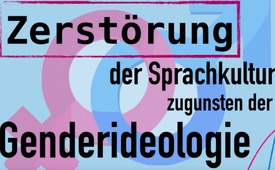 Zerstörung der Sprachkultur zugunsten der Genderideologie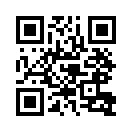 Wie kann man ein Volk seiner tragenden Säulen und seiner seit Jahrtausenden bewährten Grundlagen berauben? Ganz einfach: Die Genderideologie macht's möglich....Geschlechtszuweisende Begriffe wie „Vater“ oder „Mutter“sollen in Deutschland im Bürgerlichen Gesetzbuch (BGB) durch neutrale Begriffe ersetzt werden.
Das sprachliche Neutralisieren der biologischen, natürlichen Geschlechtsbezeichnungen kommt jedoch einer Entwürdigung der deutschen Sprachkultur gleich. Es zerstört „den hohen Wert der Sprache, die ein Volk zusammenhält, wenn andere Stützen brechen.“ (Zitat Wilhelm Grimm, deutscher Sprachwissenschaftler und Märchensammler) Für eine Minderheit von Verfechtern der Genderideologie, die diese Veränderung hartnäckig vorantreibt, wird ein ganzes Volk einer seiner tragenden Säulen beraubt: dem Kulturgut der Sprache und den biologischen Grundlagen. Wie ist es möglich, an solchen Grundfesten zu rütteln, die undiskutierbare biologische Grundlagen sind und über Jahrtausende Bestand hatten? Agiert da nicht eine „unsichtbare“ aber mächtige und einflussreiche Lobby im Hintergrund?!von mse.Quellen:https://www.freiewelt.net/nachricht/dem-buergerlichen-gesetzbuch-soll-das-geschlecht-ausgetrieben-werden-10075727/
https://www.freiewelt.net/blog/damit-unsere-sprache-nicht-verkommt-10075459/Das könnte Sie auch interessieren:#GenderMainstreaming - www.kla.tv/GenderMainstreamingKla.TV – Die anderen Nachrichten ... frei – unabhängig – unzensiert ...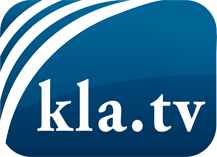 was die Medien nicht verschweigen sollten ...wenig Gehörtes vom Volk, für das Volk ...tägliche News ab 19:45 Uhr auf www.kla.tvDranbleiben lohnt sich!Kostenloses Abonnement mit wöchentlichen News per E-Mail erhalten Sie unter: www.kla.tv/aboSicherheitshinweis:Gegenstimmen werden leider immer weiter zensiert und unterdrückt. Solange wir nicht gemäß den Interessen und Ideologien der Systempresse berichten, müssen wir jederzeit damit rechnen, dass Vorwände gesucht werden, um Kla.TV zu sperren oder zu schaden.Vernetzen Sie sich darum heute noch internetunabhängig!
Klicken Sie hier: www.kla.tv/vernetzungLizenz:    Creative Commons-Lizenz mit Namensnennung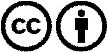 Verbreitung und Wiederaufbereitung ist mit Namensnennung erwünscht! Das Material darf jedoch nicht aus dem Kontext gerissen präsentiert werden. Mit öffentlichen Geldern (GEZ, Serafe, GIS, ...) finanzierte Institutionen ist die Verwendung ohne Rückfrage untersagt. Verstöße können strafrechtlich verfolgt werden.